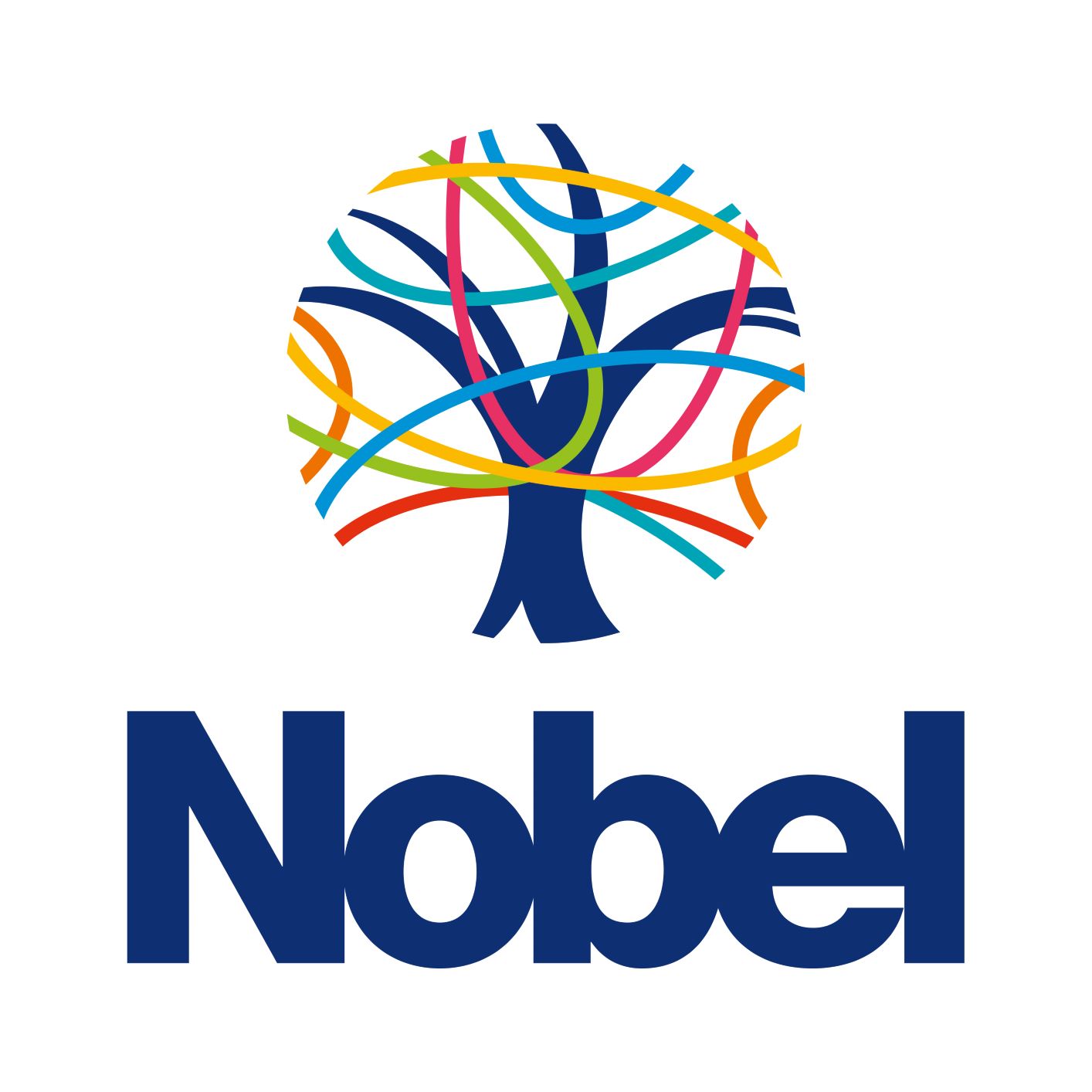 Interested in Education?The Nobel School is offering a two year teacher development programme which provides excellent teacher training for people who are passionate about making a difference.In the first year, your role will be split between the SEND department and one of our academic departments. You will be trained to deliver high quality coaching to students who require support to achieve outcomes in line with their peers.We are seeking to appoint a graduate with a love of their subject, an ability to work in a collaborative style to maximise the best outcomes for our students and above all, we are looking for colleagues who can inspire a new generation of Nobelians to develop a love of learning and a thirst for knowledge.The Nobel School is a very exciting and vibrant Ofsted rated “Good” secondary school with approximately 1500 students, covering a full age and ability range, the majority of whom continue their education into our flourishing sixth form, the leadership of which is outstanding.As part of this role we are offering:A comprehensive year-long development program, one to develop your teaching abilitiesTraining in all aspects of SENDA salary of £18,171 per year (UQ1)Team Teaching once a week with one of our excellent teachersSupport to subsequently apply to become a teacher for the right candidatesIf you are creative, enthusiastic, hard-working, patient and committed we can offer you:An initial year of gaining classroom experience as a tutor and teaching assistantThe option of a second year spent developing your teaching further and gaining Qualified Teacher Status (QTS)  in partnership with a university Access to an excellent professional studies programmeWeekly mentoring sessions from both a subject mentor and a professional mentorAccess to a cycle schemeChristmas and Summer all staff parties, plus regular faculty-wide socials.Free on-site parking for all staffSuperb sports facilities including a trim trail and fitness centre which is available for use by staff for free until 6pmIf you are interested, please complete the application form below and email to HR@nobel.herts.sch.uk   Closing date for applications is 9:00am Wednesday 1st December. Prospective candidates are encouraged to submit their applications as soon as possible as the school reserves the right to close the advert should we feel able to appoint an appropriate candidate. Martyn Henson HeadteacherHertfordshire County Council Job Application Form (Support Staff in Schools)Post Applied for:     Graduate TA                                             at:         The Nobel School                                      PLEASE COMPLETE IN BLACK TO FACILITATE PHOTOCOPYINGYou are requested to complete this form (using supplementary sheets if there is insufficient space for any entry). All sections must be completed.For guidance on completing this form, please look at the Guidance Notes – Support Staff documentPERSONAL DETAILS (block capitals please)PREVIOUS EMPLOYMENT DETAILSPlease list all your previous jobs with dates to the nearest month starting with the most recent. (You should include all periods of work experience, work placements or voluntary work and periods when you were not in employment)EDUCATION/QUALIFICATIONSPlease give details of your education including any professional qualifications, starting with the most recent attainedREFERENCESPlease give the names, addresses and status of two referees who may be approached now, one of whom must be your present or most recent employer.  References from friends or relatives are not acceptable.If you are known to the referees by another name (e.g. previous name) please inform them of your present name and advise that we may be in contact.In the interests of economy, receipt of this application may not be acknowledged unless specifically requested (in which case please enclose S.A.E)YOU NOW NEED TO COMPLETE THEPERSON SPECIFICATION FORMHertfordshire County Council Person Specification FormPLEASE COMPLETE IN BLACK TO FACILITATE PHOTOCOPYINGYou are requested to complete this form (using supplementary sheets if there is insufficient space for any entry) It is essential that you complete and return this formThis form is your chance to show us how well you can do this jobRemember just saying you can do it is not enough; we need an example.You can use examples from work, school, college, hobbies, voluntary work or daily life. Surname/Family Name:Surname/Family Name:Preferred Title:Preferred Title:First Name(s):First Name(s):Previous Surname:Previous Surname:Home Address: Home Address: Email:Email:Telephone (Home)Telephone (Home)Telephone (Work)Telephone (Work)Post Code:Post Code:Telephone ()Telephone ()CURRENT OR MOST RECENT EMPLOYMENTCURRENT OR MOST RECENT EMPLOYMENTCURRENT OR MOST RECENT EMPLOYMENTCURRENT OR MOST RECENT EMPLOYMENTEmployer’s Name:Employer’s Name:Employer’s Name:Employer’s Name:Department/Section:Department/Section:Department/Section:Department/Section:Address:Address:Address:Address:Job Held:Grade:Grade:Salary:Date Started:Are you still employed?            Yes/No.Are you still employed?            Yes/No.Are you still employed?            Yes/No.If YES, amount of notice required or, if NO, the date employment ended:or, if NO, the date employment ended:or, if NO, the date employment ended:Brief description of the main duties of your job:Brief description of the main duties of your job:Brief description of the main duties of your job:Brief description of the main duties of your job:FromToName and Address of EmployerJob TitleReason for LeavingDates AttendedFrom / ToName(s) and Address(es) of Secondary School/College/University or otherQualifications gained(State:level/grade/date achieved)LEISURE INTERESTSLEISURE INTERESTSLEISURE INTERESTSPlease state briefly what your main leisure interests are, particularly where these are relevant to the work for which you are applying.Please state briefly what your main leisure interests are, particularly where these are relevant to the work for which you are applying.Please state briefly what your main leisure interests are, particularly where these are relevant to the work for which you are applying.MEMBERSHIP OF PROFESSIONAL BODIESMEMBERSHIP OF PROFESSIONAL BODIESMEMBERSHIP OF PROFESSIONAL BODIESMEMBERSHIP OF PROFESSIONAL BODIESName of Institute/Professional BodyCurrent Level of Membership (e.g. corporate)Membership NumberMembership NumberPlease give details of your involvement with these bodies (e.g. attendance at meetings)Please give details of your involvement with these bodies (e.g. attendance at meetings)TRAINING AND DEVELOPMENTPlease include details of any training (e.g. courses, seminars) and development (special projects, personal development courses) relevant to your application. Also include how you keep your job skills up to date.1) Name:Status:Address::Telephone:Email address:2) Name:Status:Address:Telephone:Email address:From what source did you learn of this vacancy? From what source did you learn of this vacancy? Are you a relative or partner of any employee or governor of the School? Yes/NoIf yes, please give details: …………………………………………………………...If yes, please give details: …………………………………………………………...Has someone else completed this form on your behalf? Yes/NoIf yes, please provide the person’s name and an explanation:If yes, please provide the person’s name and an explanation:DECLARATIONI certify that the information given above and overleaf is correct to the best of my knowledge. I understand that an offer of appointment will be subject to satisfactory references, DBS clearance, proof of identity and right to live and work in , medical checks and relevant qualifications. I give consent for personal information provided as part of this application to be held in accordance with the Data Protection Act 1988.I accept that if any of the enclosed information is found to be untrue or misleading after my appointment, I may be liable for dismissal without notice.DECLARATIONI certify that the information given above and overleaf is correct to the best of my knowledge. I understand that an offer of appointment will be subject to satisfactory references, DBS clearance, proof of identity and right to live and work in , medical checks and relevant qualifications. I give consent for personal information provided as part of this application to be held in accordance with the Data Protection Act 1988.I accept that if any of the enclosed information is found to be untrue or misleading after my appointment, I may be liable for dismissal without notice.Signature:Date:Name:Job Title:School: Example: Ability to prioritise workloadIn my current job I plan my work on a daily basis but adjust it when an urgent query or problem arises, e.g. when another team member unexpectedly calls in sick. I always raise any urgent issues with my manager.SKILLS AND ABILITIESSKILLS AND ABILITIESEXPERIENCEEXPERIENCEKNOWLEDGEKNOWLEDGEPlease note that if you are invited to interview, you will be asked about the boundaries between adults and children in a school.Please note that if you are invited to interview, you will be asked about the boundaries between adults and children in a school.Signed :Date: